     GPlates TutorialSE Asia Use Case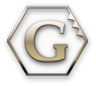                          www.gplates.org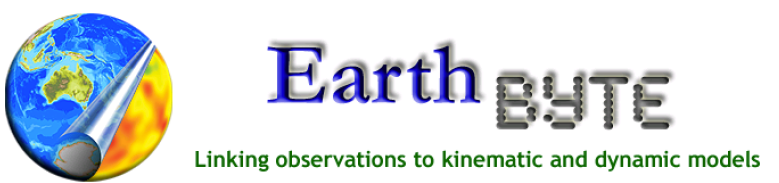 TutorialThe aim of this tutorial is to acquaint you with GPlatesIt will help you to learn how to work with GPlates by focussing on the region of SE-Asia as an example The first thing you have to do if you want to use GPlates is download it from the GPlates Download page:http://www.gplates.org/download.html	and install it on your computerDownload the GPlates User Manual as well in addition to this tutorial (http://www.gplates.org/user-manual/) If you want to work with GPlates you need data. There is a Data Bundle for Beginners on the EarthByte-websiteDownload the Data Bundle for Beginners from:http://www.earthbyte.org/Resources/earthbyte_gplates.htmlAfter you’ve downloaded GPlates and the data bundle, start GPlatesWhat you will see is the Main Window (Fig 1)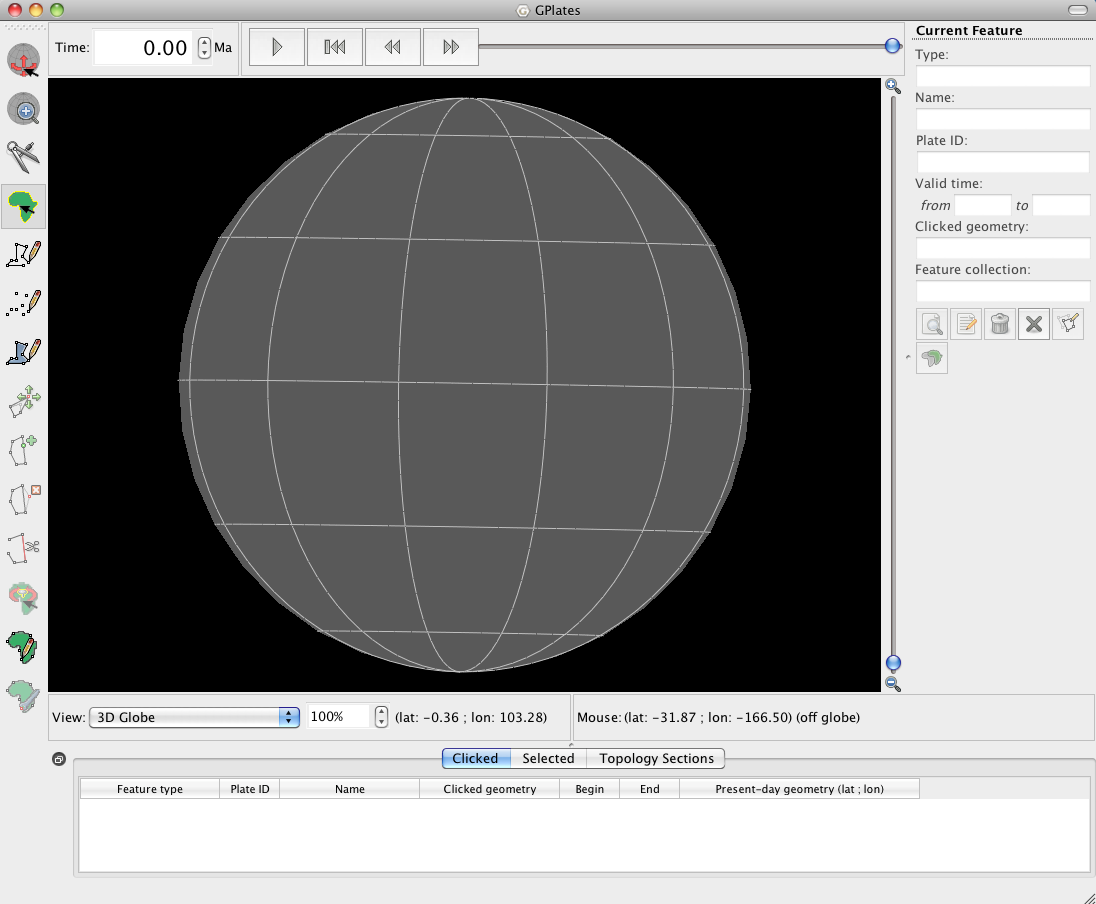 Figure : Main Window of GPlatesYou will learn what it contains and can do in the course of this tutorialTo start working with GPlates load the files from your Data Bundle for Beginners:- Click on the File Menu in the menu bar- Select Open Feature Collection -> a dialog window will appear- Select the file Global_EarthByte_GPlates_Coastlines_20091014.dat from your data bundle-> Coastlines will appear on the grey globe in the Main Window (Fig 2)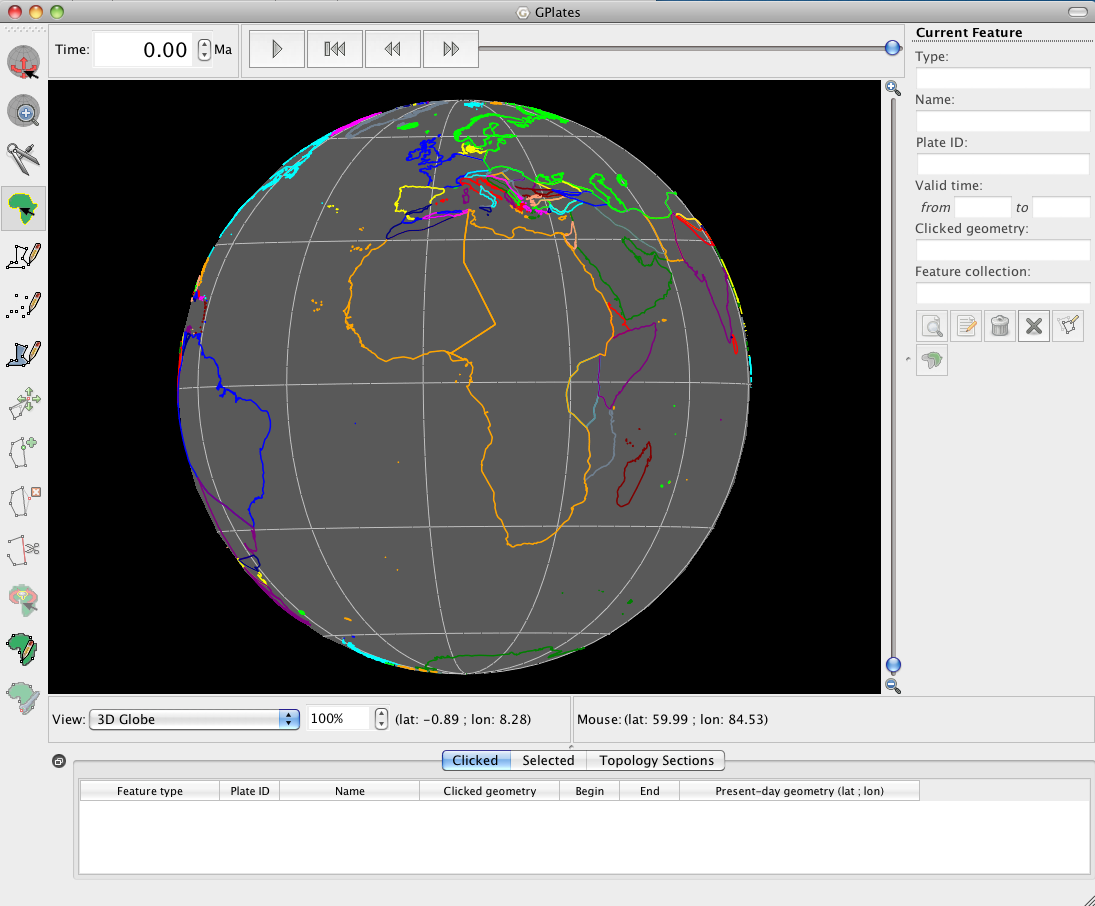 Figure : CoastlinesLoad the other dat-files from your data bundle as well by clicking on Open Feature Collection in the File Menu again and selecting the remaining files (you can open all files at once if you select all of them by pressing Ctrl) (Fig 3)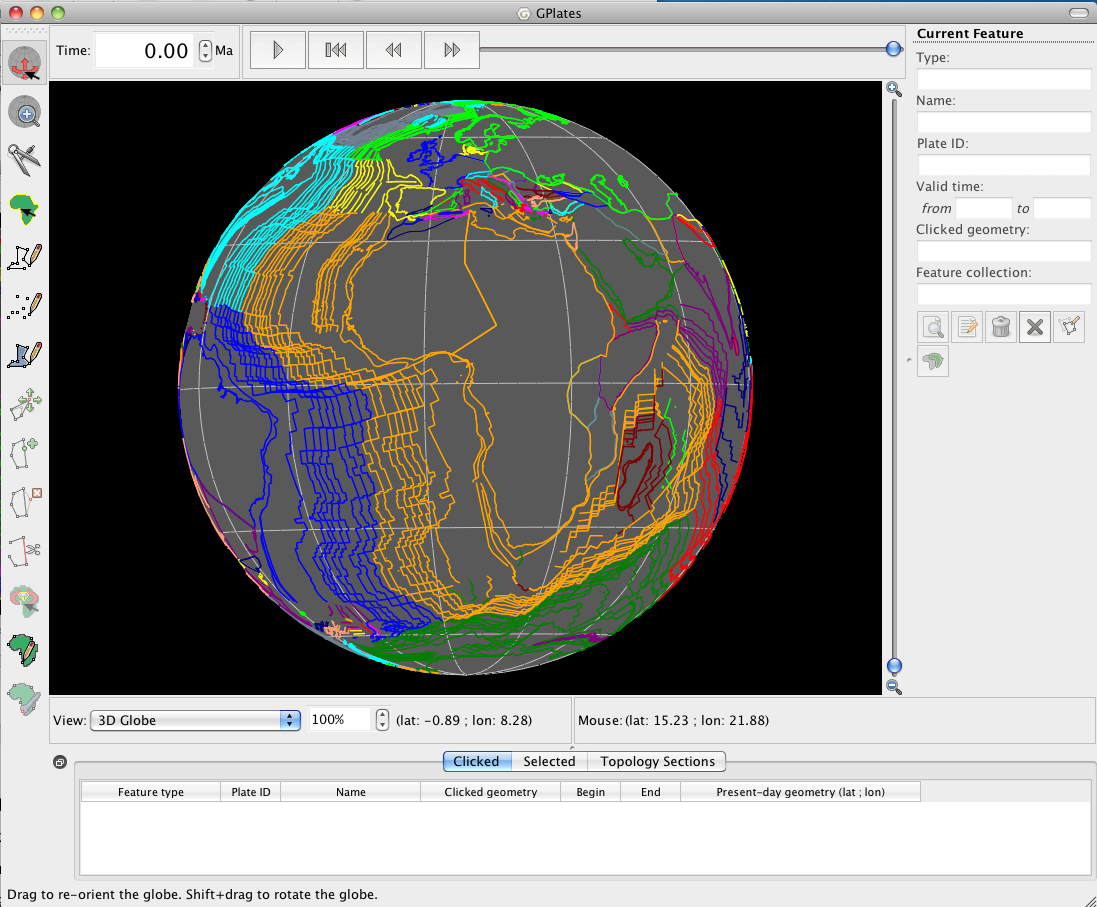 Figure : All dat-files from the Data Bundle for Beginners loadedThe features are coloured by Plate ID (Fig 3)Change the colours to Feature Age, Feature Type and Single Colour:- Select Layers Menu from the menu bar- Select Manage Colouring- Try how it changes if you choose Feature Age, Feature Type or Single Colour (Fig 4)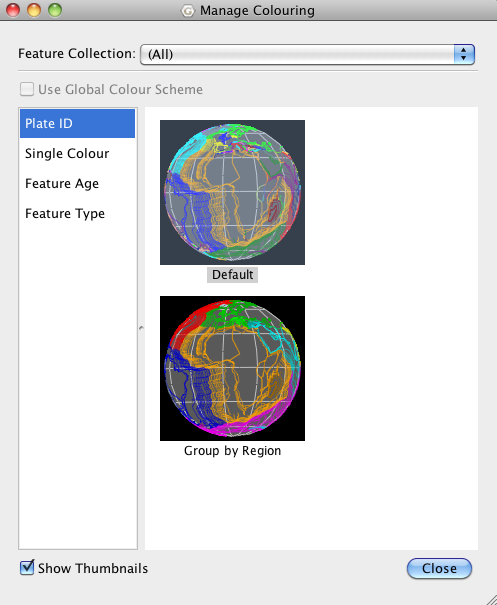 Figure : How to select a different colouring scheme.- You can individually change the colours for each feature layerYou cannot see SE-Asia, our region of interest, yetTo change the camera position to the region of SE-Asia, make sure the Drag Globe tool is activated. You can do this by either selecting the tool on the top left of the interface with the mouse or pressing d (Fig 5).You can now change the camera position by clicking on the globe and dragging it or using the up-, down-, left- and right-keys ()Select any other tool and try dragging the globe by pressing Ctrl (Command on Macintosh Computers)Try also to adjust the camera position by pressing Ctrl (Command on Macintosh) + L and entering the coordinates for Sumatra in the window that will pop up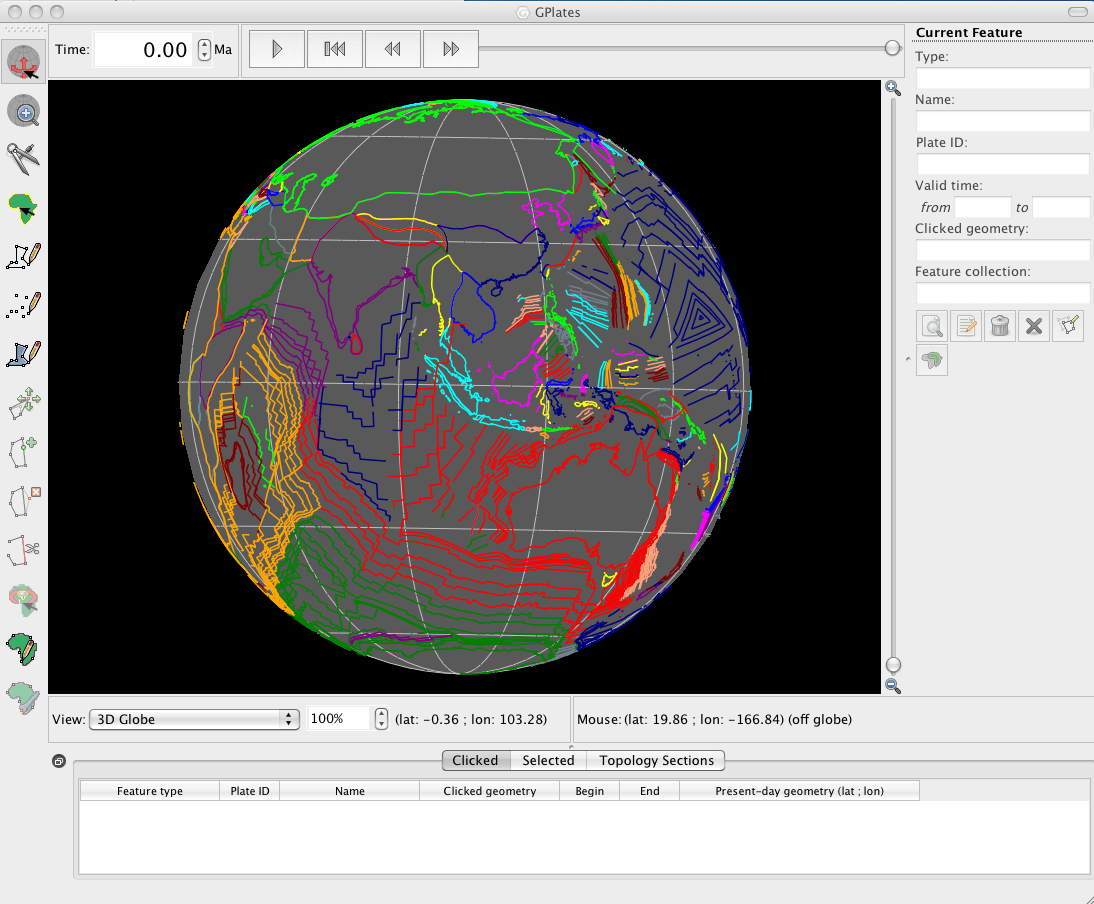 Figure : GPlates interface centered on SE AsiaSince we want to have a closer look to SE-Asia it is useful to zoom in to that regionThere are different ways to zoom in and out:- By mouse-wheel up and down- By using the Zoom Slider, which is located at the right hand side of the globe (Fig 6)  -> zoom in or out by dragging the slider up or down, using the mouse- By using the set zoom percent field, which is located beneath the globe (Fig 6) -> enter percentage directly by click into the text field, type a value (100% - 1000%) and press enter- By using the + and – keys and the 1 key to reset to 100%- By using the Zoom tool located beneath the drag tool on the left hand side of the interface (Fig 6). Once the tool is selected simply click to zoom in.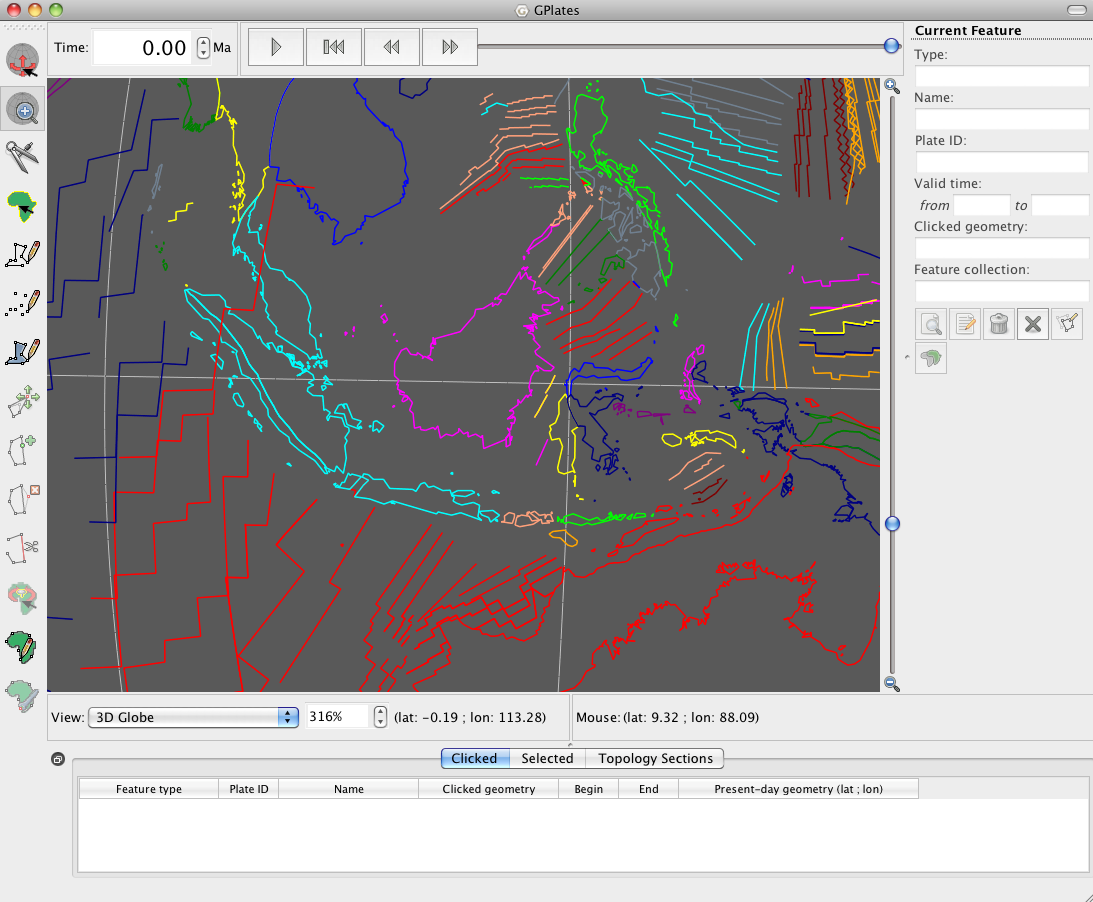 Figure : Different ways of utilizing the Zoom tool.Now you can see SE-Asia (Fig 6)If you want to get detailed information on one feature e.g. Sumatra, you can select it using the Choose feature tool from the tool palette (3rd from the top) by pressing f.For our next step we don’t need all of the files we just loaded anymore and we want to hide those we need later againTo unload, save files or hide files we use the Manage Feature Collection Window (Fig 7)Select Manage Feature Collection Dialog from the File MenuOr use the Shortcut Ctrl (CMD) + M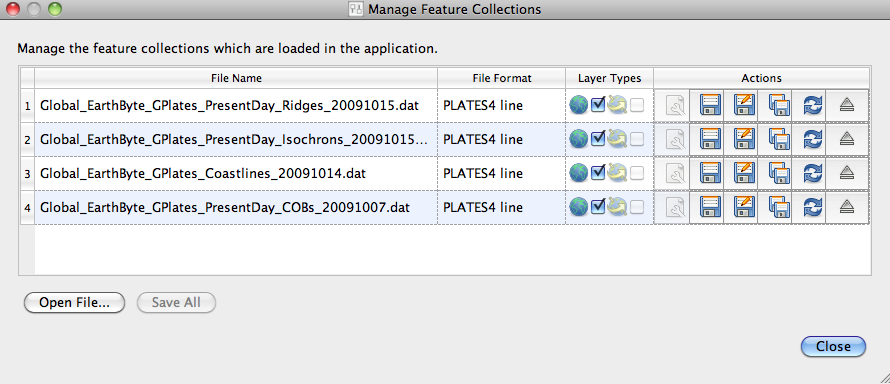 Figure : The manage feature collection Dialog with all .dat files loaded.As you can see, all features are selected (ticked) (Fig 7)If we don’t want to unload a file because we are going to need it later again, we can just untick it so that it can’t be seen on the globe anymore but is still loaded.Untick the coastlines We don’t need all the other files anymore so we can unload them If we want to save them before we unload them we have different options: Save: saves the file using the current name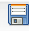  Save As: saves the file using a new name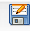 Save a Copy: saves a copy of the file with a different name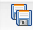 If you want to save your file pick one option Unload your file after you saved it by clicking on the unload itemEject: unloads the file 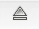 Your Manage Feature Collection Dialog should now look like this (Fig 8):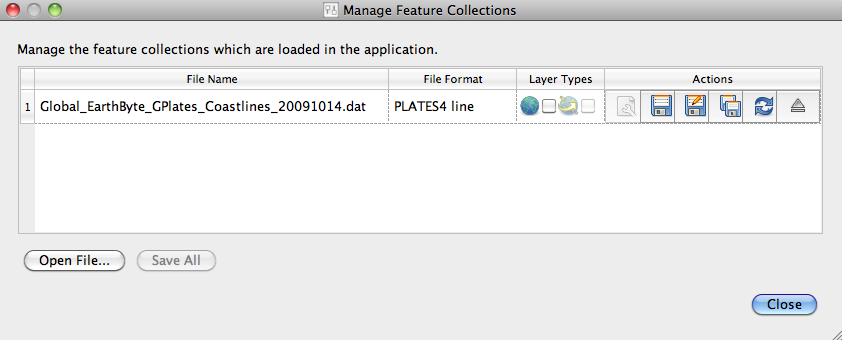 Figure : The Manage Feature Collection Dialog with unticked coastline file.Loading Time-dependent Raster SequencesFor the next exercise you will need to download a set of raster images. You can download these images from the Earthbyte website (http://www.earthbyte.org/Resources/GPlates_tutorials/Importing_Rasters/SampleData/importing_rasters.zip)We will now be using a combination of regional time-dependent rasters and reconstructable data sets to reveal an assumed Late Cretaceous-Early Tertiary ‘slab window’ beneath Sundaland (Whittaker et al., 2007) – a region of Southeast Asia comprising the Malay Peninsula, Borneo, Java, Sumatra and the surrounding islands.SLAB WINDOWSSlab windows form as a result of spreading ridges intersecting subduction zones.  When ridges are subducted the down-going plates continue to diverge, yet due to an absence of ocean water to cool the upwelling asthenosphere and form new oceanic crust, the plates no longer continue to grow and a gap develops and widens.  Seismic tomography enables us to visualise slab windows from present-day and past subduction.  SEISMIC TOMOGRAPHYSeismic tomography is a method for imaging the Earth’s interior; revealing regions of past and present subduction, and hot mantle upwellings.  It involves establishing how fast seismic waves (elastic waves) travel through the mantle, for example seismic waves generated by earthquakes.  This information is then used to infer regions of anomalously hot or cold material; ‘anomalous’ is judged as deviating from a global reference model.  As the speed of seismic waves travelling through the mantle is influenced by temperature, velocity can be used as a proxy for temperature (fast velocities = cold material, slow velocities = hot material).  However, mantle composition also affects the speed of wave propagation, and therefore establishing correlations between velocities and mantle structures is not simple.The Importing Rasters data bundle includes 2 sequences of regional time-dependent raster images showing seismic tomography.  These images were generated from the seismic tomography model PRI-S05 (Montelli et al., 2006) and model MIT-P08 (Li et al., 2008).  Although seismic tomography is a method for imaging the structure of the present-day mantle, by establishing a relationship between slab depth and slab age (i.e. when the slab was being subducted at the surface, NOT the age of the oceanic crust) we can use tomography data to learn about past subduction zones.  By examining the relationship between subducted materials sinking velocity and its current depth, we can make estimates about the age of subducted material. Table 1 displays the corresponding depth of the age coded tomography slices.Table 1. Age – depth relationship for tomography slices based on Lithgow-Bertelloni and Richards (1998)You can load Time-dependent Raster Sequences, which are raster images whose pixels change according to the reconstruction time.Presently, GPlates can only open jpg files.If you want to load your own time-dependent raster set, make sure:- Each image is a jpg file- All files are named: name-time.jpg- The time-numbers are integer (time in Ma)Example:Montelli06_P-3.jpgMontelli06_P-4.jpgMontelli06_P-5.jpgetcFor our region of interest time-dependent raster sets already exists. The seismic tomography data shows the mantle structure at different depths, which are assumed to represent certain ages in the past.To load the Time-dependent Raster Sequence:Select Open Time-dependent Raster Sequences from the File Menu  A finder window will pop up Select the jpg file and click Choose For this exercise we will be using the Montelli tomography model. The importing Rasters databundle also contains the MITP08 model, so feel free to try it out also.The raster image will appear but will stretch over the whole globe (Fig 9)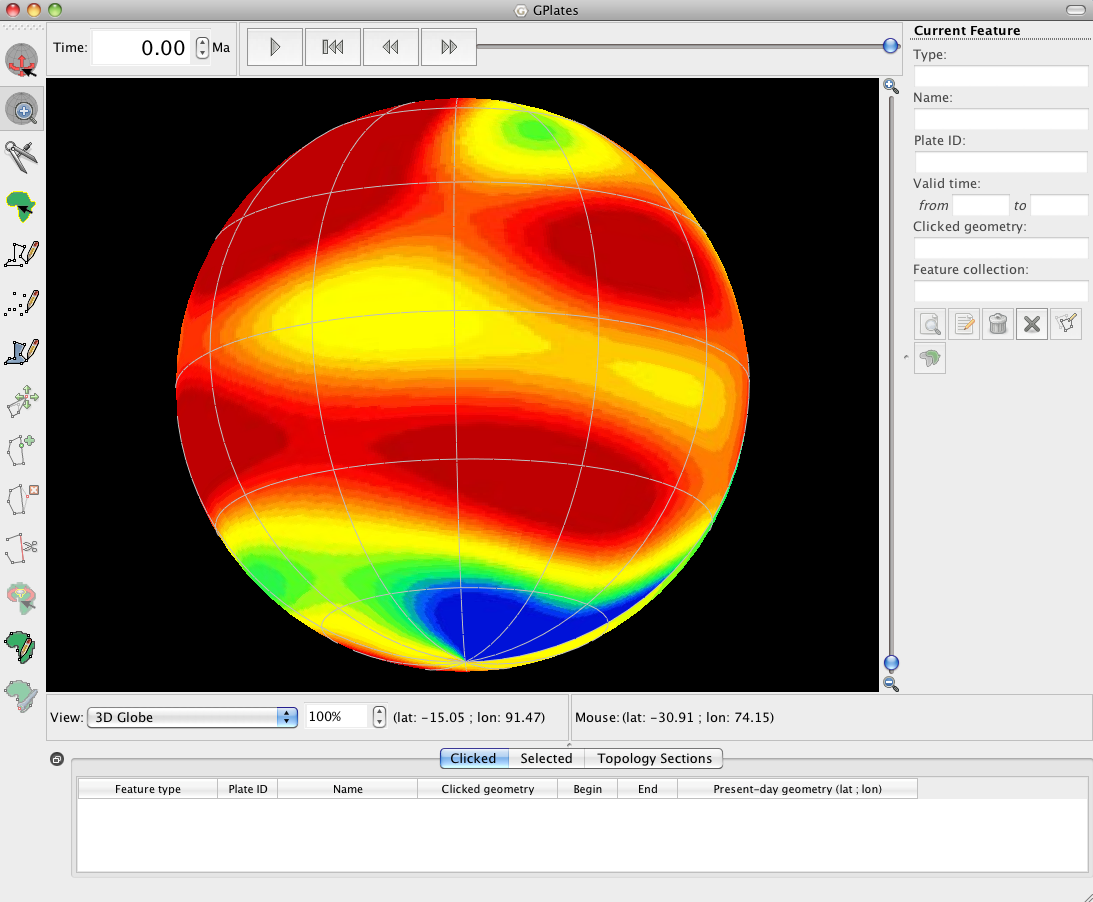 Figure 9: GPlates interface with a Raster (Jpg) loaded.To define the region of SE-Asia select Set Raster Surface Extent form the Layers Menu (Fig 10)A window will appear and ask you for the lower left and upper right coordinates of your region of interestFor the SE-Asia data the- Upper right coordinates are: 30 lat and 130 lon- Lower left coordinates are: -20 lat and 80 lon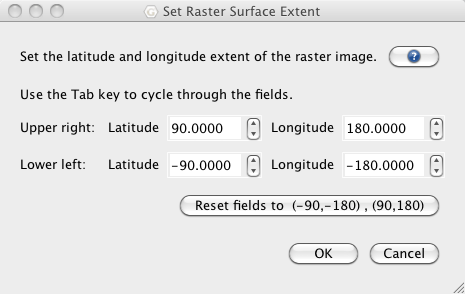 Figure 10: How to set Raster Surface Extent	-After you have changed the Camera Position you should be able to see the seismic tomography for the SE-Asian region (Fig 11)A)B)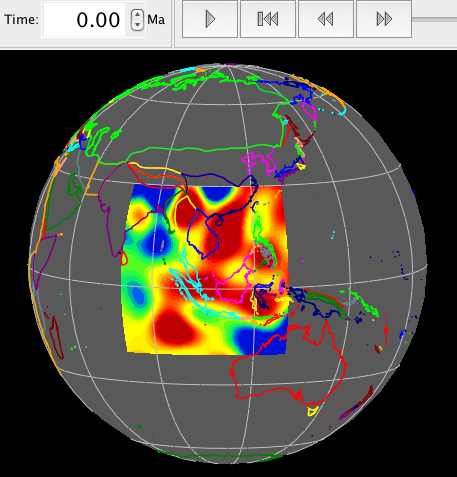 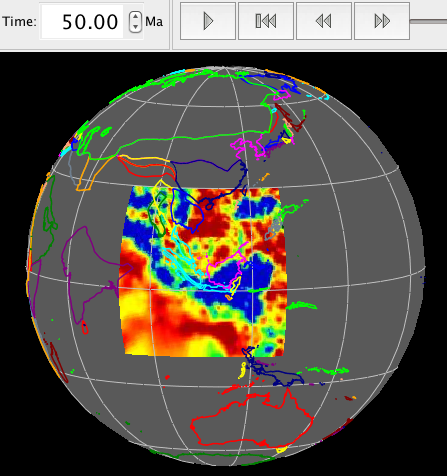 Figure 11: Seismic tomography of the SE Asian Region, with the raster surface extent set. A) Tomography model is Montelli06_S at 0 Ma. B) Tomography model is MITP08 at 50 Ma.	We want to use seismic tomography to find an hypothesised slab window beneath Sundaland in the late Cretaceous-Early Tertiary.A subduction zone can be seen in seismic tomography pictures as a anomalous fast area (blue areas in our figures), because the subducted slab is colder and denser than the surrounding mantle A slab window can be seen as a break in the fast subducted slabThe slab window is thought to have opened approximately between 70Ma and 43Ma and can be observed in different models at depths representative of these timesBecause the raster images change their pixels according to the reconstruction time we can animate the seismic tomography through timeFor the time-dependent raster sets that already exist for SE-Asia we can animate a period from 189 Ma to present day in 1 My time stepsTo animate the changes in seismic tomography through time we use the Animation Slider at the top of the interface.To start the animation, press the Play buttonThe animation will start in the past and end at present dayIf you want to stop the animation press Pause (same button as Play)By using the Fast Forward and the Rewind buttons you can watch the reconstruction in small stepsBy pressing the Fast Forward/Rewind button once you can adjust the current reconstruction time by one timestep forwards/backwardsYou can also use shortcut keys:- Ctrl (CMD) + I = forwards- Ctrl (CMD) + Shift + I = backwardsBy keeping the button pressed or the shortcut keys held down you can move forwards/backwards fasterIn the Animation Dialog (fig 12) you can adjust the start and the end time for your reconstruction. To access this click Reconstruction menu and select Configure Animation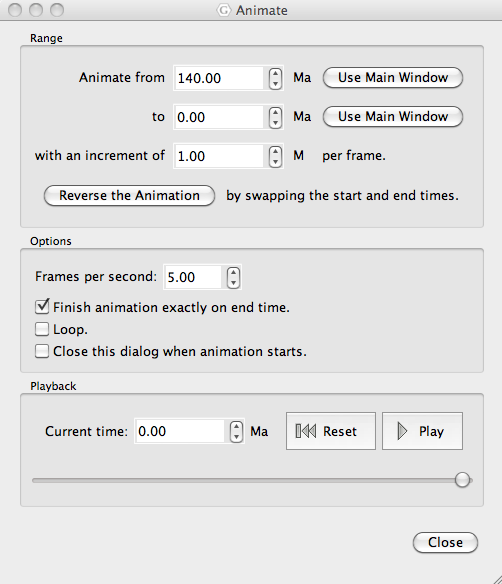 Figure 12: Animation DialogFor our data you can choose any start time between 189 to 1 MaIn the Animation Dialog (fig 12) you can also adjust the frames per second and the increment per frameDefault settings are:- 140 Ma for the start time and 0 Ma for the end time of the animation- 5 frames per second- 1 Ma increment per frameIf you want your animation to start at present day and go back in time you can choose Reverse the Animation from the Animation DialogTo find our slab window we don’t need our animation to start at 140 MaChange the start time for the animation to 80 Ma and the end time to 30 MaTry to find the slab window in the different rasters (fig 13). 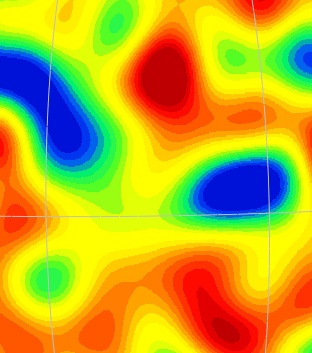 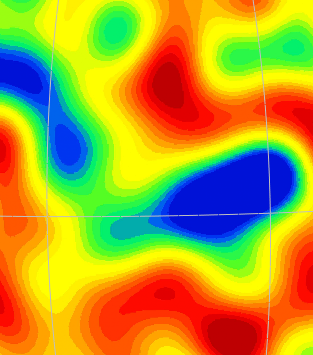 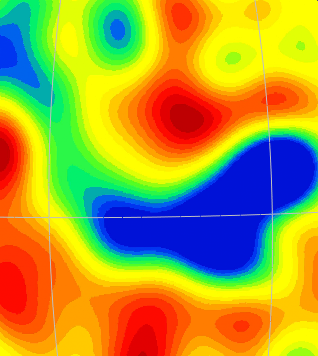 Figure 13: Slab window in the Montelli06_S model at 70Ma (left), 56Ma (middle) and 43Ma (right)New FeaturesGPlates provides the opportunity to create new featuresWe want to digitise our slab window, create a new feature and export it in a format that can be used in other programs (e.g. GMT) To digitize our slab window we need the Digitisation Tools from the Tool Palette on the left hand side of the globe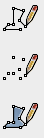 Depending on which kind of feature you want to create you need a certain geometryFor our slab window we choose the Polygon ToolClick on the polygon button to select the toolAfter a digitisation tool has been selected every mouse click creates a new vertexTo digitize the position of our slab window, we choose an oval shapeThe slab window opened approximately beneath the Sunda-Java-Trench and extended to the north so it is helpful to see the coastline againSelect the coastlines in your Manage Feature Collection Dialog againBecause we want them to change position through time we need to load a rotation file as wellThe rotation file contains Longitude, Latitude and the angle of rotation for each plateSelect the file Global_EarthByte_GPlates_Rotation_20091015.rot from your data bundleSet the Reconstruction Time to 70 Ma and start digitizing the slab window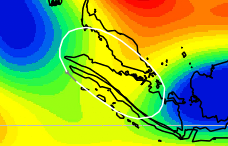 Figure 14: Slab windowYour slab window should look approximately like in the figure above (Fig 14).The coordinates of each vertex can be seen in the New Geometry Table on the right hand side of the globe (fig 15).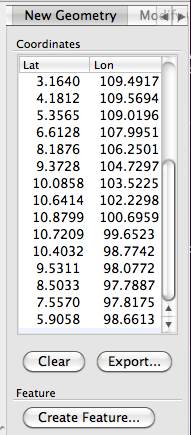 Figure15: Geometry in Lat and Lon of newly digitised slab windowFig 15 shows the coordinates for the digitized slab window in Fig 14If you don’t like the shape you can move the vertexes, ad new vertexes or delete those you don’t like using the editing tools from the tool palette.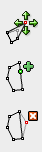 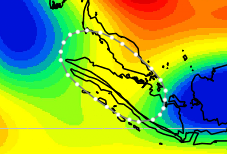 Figure16: Digitised slab window after editing tool has been selectedFig 16 shows the digitized slab window after Move Vertex has been selected. Each vertex (dot) can now be movedIf you want to add a vertex, select Insert Vertex and click on the line at the spot you want to add a dotYou can move the new vertex later if you don’t like the positionIf you want to remove a vertex, select Remove Vertex and click on the dot you would like to removeOnce you are happy with the shape of your slab window you export it in a format GMT can readTo export a feature the Digitization Tool has to be selectedClick Export beneath the Geometry Table (Fig 15)The Export Coordinates Window (Fig 17) will open and ask you to choose a format, the coordinate order and a destinationChoose the Generic Mapping Tools (GMT) formatMake sure the Coordinate order is Latitude, LongitudeChoose a destination and a name and click Export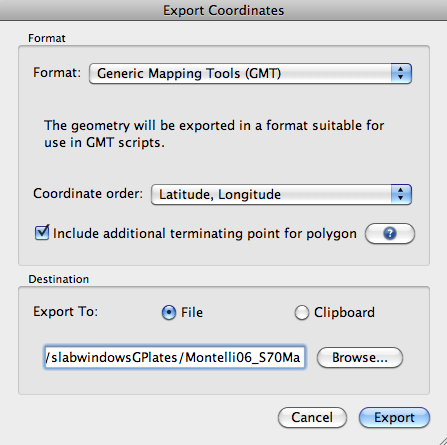 Figure 17: The export Coordinates windowIf you want to load the feature in GPlates later again, you have to create a new featureTo create a new feature click Create Feature beneath the Geometry Table (Fig 15)The Create Feature Window will pop up (fig 18) First you will be asked to select a feature type Select Unclassified Feature for the slab window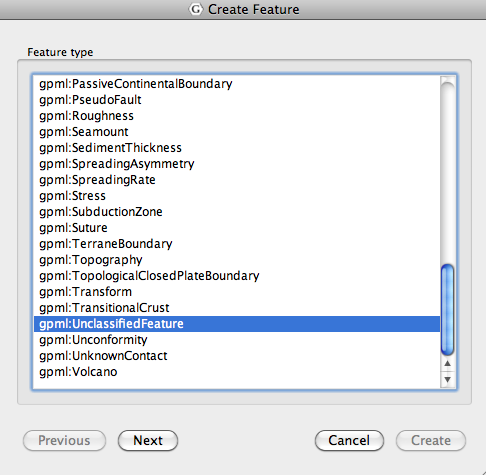 Figure 18:Create Feature Window Click Next Leave the default setting for the geometry’s purpose (Fig 19) You have to give your feature a Plate ID  It has to be the ID of the plate your feature is located on In our case the slab window is on the Eurasian Plate Type 301 for Plate ID which is the Eurasian Plate ID You have to give your feature a time of appearance and disappearence In our example (Fig 19) we digitized the slab window at 70Ma  Select 70Ma for Begin For End you can either tick Distant Future if you don’t know exactly when it disappeared or select an End timeFor our slab window tick Distant FutureGive it a name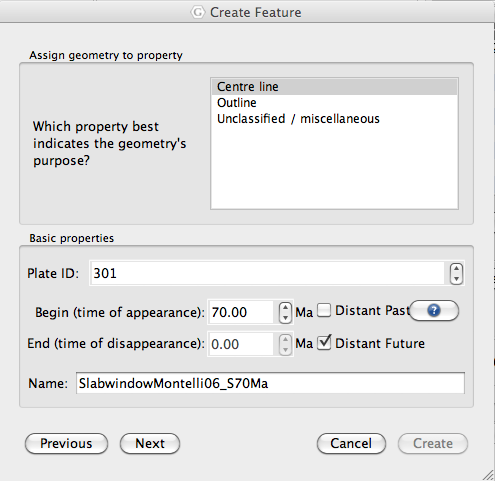 Figure 19:Create Feature Dialog. This is where most of the features attributes are set.Click NextSelect Create a new Feature Collection (Fig 20)Click Create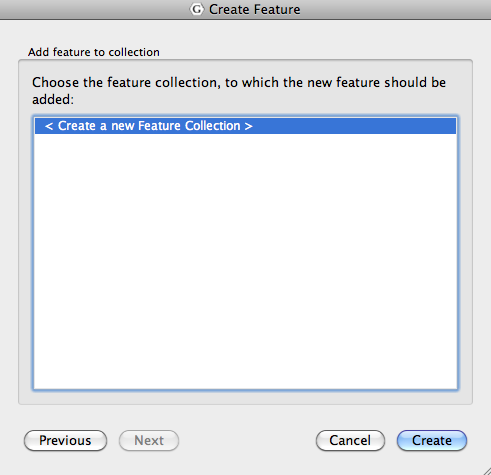 Figure 20: Creating a new feature collectionYou’ve created a new feature but it hasn’t been saved yet Open your Manage Feature Collection DialogAnd save the feature as a dat-file by clicking the Save As buttonThis is just an example using one tomography model. If you would like to compare the different models, go back to step 8 and load a new set of time dependant rasters from the folder called MIT-P08GPlates can further be employed to compare the location of the slab window inferred from seismic tomography with its location inferred from other data sources, for example plate tectonic reconstructions.  We will now load in EarthByte’s time-dependent crustal age sequence from the Importing_Rasters data bundle.Select Open Time-dependent Raster Sequences from the File Menu  A finder window will pop up Select the jpg file and click Choose Select age grid jpegs from the Importing_Rasters data bundleThis is a global raster sequence. Therefore the fields must be reset to (-90, -180)(90,180)Spend some time reconstructing the raster sequence using the Animation and/or Time controls – you can see how old the oceanic crust is in various areas of the world.We will now compare the location of the slab window that you inferred from seismic tomography to the location where the youngest oceanic crust (and hence the crust adjacent to the spreading ridge) is being subducted beneath Sundaland – for simplification we will assume that the spreading ridge is positioned at the centre of the youngest oceanic crust  (Figure 21).  In other words we will be comparing ‘our’ slab window with the approximate location of the slab window inferred from a plate kinematic reconstruction.  Note – youngest crust is coloured red. 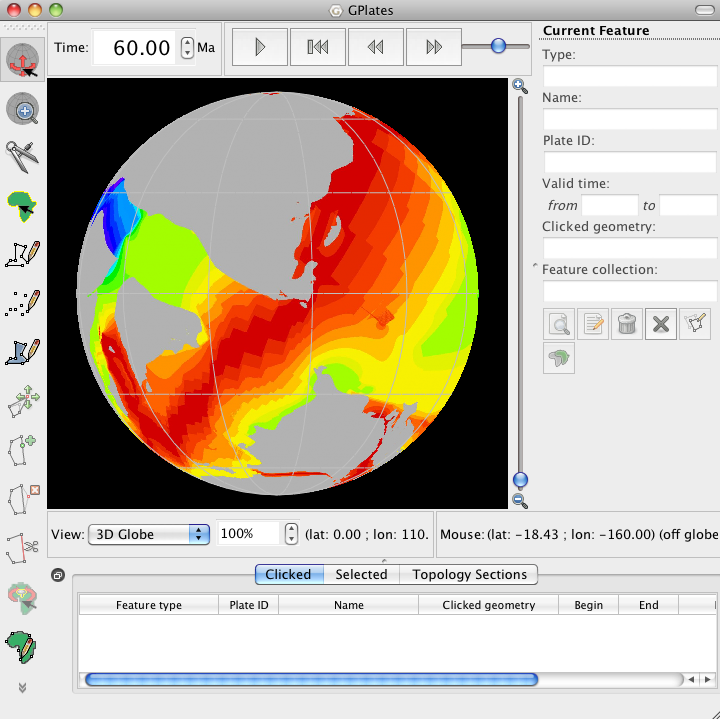 Figure 21: 60 Ma reconstruction of ocean floor ages and present-day coastlines.  Notice that the youngest oceanic crust (and hence the spreading ridge) is converging with western most Sundaland.Rotate the globe to centre on Sundaland and use the Time controls to jump to 60 Ma * How does your digitised slab window compare to the location of subduction of the Wharton Ridge (and hence the kinematically inferred slab window)?If you would like to learn more about how seismic tomography is being used to constrain the location of the Wharton Ridge and slab window beneath Sundaland during the Late Cretaceous to Early Tertiary, see Fabian et al. (2010).That’s the end of today’s exercises. By now you should be familiar with using the GPlates interface to manipulate files containing a diverse range of geological data. The functions and abilities that you have learned today are just a few of GPlates repertoire, and advanced tutorials on such topics as manipulating Paleomagnetic data, creating your own rotations and using velocity meshes are also available on the EarthByte website. http://www.earthbyte.org/Resources/earthbyte_auscope.htmlREFERENCESFabian, T, J. M. Whittaker, and R. D. Müller, Ground-truthing proposed slab window formation beneath Sundaland using Seismic Tomography, ASEG-PESA 2010 International Geophysical Conference and Exhibition, Sydney, Australia (August 22nd-26th).Li, C., R.D. van der Hilst.. E.R. Engdahl., S. Burdick, A new global model for P wave speed variations in Earth’s mantle. Geochem., Geophys., Geosyst., vol 9 (5), 2008.Lithgow-Bertelloni, C., and M. Richards, The dynamics of Cenozoic and Mesozoic plate motions, Reviews of Geophysics, vol 36(1), 27-78. 1998Montelli, R., G. Nolet, F. A. Dahlen, and G. Masters, A catalogue of deep mantle plumes: New results from finite-frequency tomography, Geochem., Geophys., Geosyst., vol 7 (11), 2006. Müller, R. D., M. Sdrolias, C. Gaina, B. Steinberger, and C. Heine, Long-term sea-level fluctuations driven by ocean basin dynamics, Science, vol 319, p. 1357-1362, 2008. Richards, S., G. Lister, and B. Kennett, A slab in depth: Three-dimensional geometry and evolution of the Indo-Australian Plate, Geochem., Geophys., Geosyst., vol 8 (12), 2007.Whittaker, J. M., R. D. Müller, M. Sdrolias, and C. Heine, Sunda-Java trench kinematics, slab window formation and overriding plate deformation since the Cretaceous, Earth. Planet. Sci. Lett., vol 255, p. 445-457, 2007.Depth Slice (km)Age (Ma)00240548010684157442080425864309243598440104445110450116455122460128465134470140475146480152485158490164495170410017641051824110188411519441202004125206413021241352184140224414523041502364155